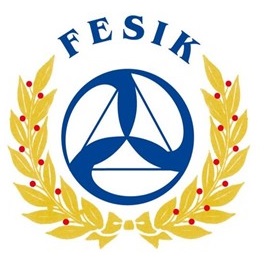 MODULO D’ISCRIZIONECognome ………………………….….…………….. Nome………………………………..……………….Luogo e data di nascita …………………….……………...………………….. Prov. ……….……………Indirizzo ……………………………………………..………………………………………n° ……………..Cap ………………….. Città ………………………….………………………. Prov. ……………………..Cell. ………………………………………. Mail ……………………………………………………………..Disciplina Praticata ………………………………………………….. Grado ……………………………...Società Sportiva di appartenenza …………………………………………………………………………..CHIEDEL’iscrizione al corso di: ………………………………………………………………………………………Luogo e data……………………………………..										____________________________												(firma)